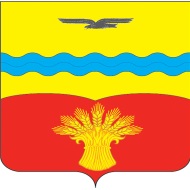                          АДМИНИСТРАЦИЯ МУНИЦИПАЛЬНОГО ОБРАЗОВАНИЯ КИНЗЕЛЬСКИЙ СЕЛЬСОВЕТКрасногвардейскОГО районА оренбургской ОБЛАСТИП О С Т А Н О В Л Е Н И Е07.06.2019                                                                                          № 67-пс. Кинзелька     О результатах оценки эффективности реализации в 2018 году муниципальных  программ в администрации муниципального образования Кинзельский сельсовет Красногвардейского района Оренбургской областиВ соответствии с ч.3 статьи 179 Бюджетного кодекса Российской Федерации, на основании Устава муниципального образования Кинзельский сельсовет Красногвардейского района Оренбургской области, постановления администрации муниципального образования Кинзельский сельсовет Красногвардейского района Оренбургской области  от 16.05.2013 № 66-п «Об утверждении Порядка проведения оценки эффективности муниципальных программ муниципального образования Кинзельский сельсовет Красногвардейского района Оренбургской области»:1. Утвердить оценку целевых индикаторов предусмотренных  муниципальными  программами за 2018 год согласно приложению 1. 2. Утвердить оценку эффективности реализации муниципальных программ согласно приложению 2.  3.Установить, что настоящее постановление вступает в силу с момента его подписания  и  подлежит размещению в сети Интернет на официальном сайте муниципального образования Кинзельский сельсовет.4. Контроль за исполнением настоящего постановления  оставляю за собой.Глава сельсовета                                                                      Г.Н. РаботяговРазослано: в дело, администрации района,   специалисту-бухгалтеру, прокурору района. Приложение № 1к порядку эффективности муниципальных  программмуниципального образования Кинзельский сельсовет Красногвардейского района Оренбургской областиОценка целевых индикаторов муниципальных  программПриложение № 2к порядку эффективности муниципальных  программмуниципального образования Пролетарский сельсовет Красногвардейского района Оренбургской области                                                                   Оценка эффективности муниципальных  программНаименование целевого индикатораЕдиница измеренияЗначение целевого индикатораЗначение целевого индикатораЗначение целевого индикатораЗначение целевого индикатораЗначение целевого индикатораНаименование целевого индикатораЕдиница измеренияПлановый, утвержденный программойФактический, достигнутый в ходе реализации программыЭффективность целевого индикатораОбоснование причин отрицательной динамики (менее 100%)Обоснование причин отрицательной динамики (менее 100%)Содержание органов местного самоуправленияТыс.руб3132,52558,9показателиэффективности выполнены не   в полном объемеОплата производилась исходя из фактически произведенных расходовПодготовка документов для внесения в государственный кадастр недвижимости сведений о границах муниципальных образований,границах населенных пунктов,территориальных зонах, зонах с особыми условиями использования территорий,земельных участков, недвижимого имуществаТыс.руб58,040,8показателиэффективности выполнены  не  в полном объемеОплата производилась исходя из фактически произведенных расходовРазработка и утверждение комплекса мер по обеспечению пожарной безопасности муниципального  и частного жилищного фондаТыс.руб855,0763,1показателиэффективности выполнены не   в полном объемеОплата производилась исходя из фактически произведенных расходовПрочие мероприятия в области национальной безопасности в правоохранительной деятельностиТыс.руб5,0показателиэффективности выполнены не      в полном объемеПо данному виду расходов не проводились соответствующие мероприятияОрганизация и обеспечение досуга жителей поселения услугами организаций культурыТыс.руб2111,41908,4показателиэффективности выполнены   не  в полном объемеОплата производилась исходя из фактически произведенных расходовМероприятия в области спорта и физической культурыТыс.руб26,125,0показателиэффективности выполнены не     в полном объемеОплата производилась исходя из фактически произведенных расходовСодержание и ремонт автомобильных дорог поселения и инженерных сооружений на них Тыс.руб833,4362,8показателиэффективности выполнены не   в полном объемеОплата производилась исходя из фактически произведенных расходовСодержание и ремонт муниципального жилищного фондаТыс.руб15,011,9показателиэффективности выполнены не     в полном объемеОплата производилась исходя из фактически произведенных расходовМероприятия в области коммунального хозяйстваТыс.руб131,154,6показателиэффективности выполнены не     в полном объемеОплата производилась исходя из фактически произведенных расходовМероприятия по повышению уровня благоустройства на территории муниципального образованияТыс.руб.763,9442,6показателиэффективности выполнены не    в полном объемеОплата производилась исходя из фактически произведенных расходовМероприятия по обеспечению мер пожарной безопасностиТыс.руб.54,054,0показателиэффективности выполнены     в полном объемеОплата производилась исходя из фактически произведенных расходовНаименование программыЭффективность реализацииВывод об эффективностиОбоснование Отрицательной динамикиПрограмма «Устойчивое развитие территории муниципального образования Кинзельский сельсовет Красногвардейского района Оренбургской области 2018-2022 годы»» 86 %показателиэффективности выполнены  не в полном объемеИз-за недостатка финансовых средств не проводились соответствующие мероприятияПрограмма «Комплексное развитие транспортной инфраструктуры муниципального образования Кинзельский сельсовет Красногвардейского района Оренбургской области на 2018-2022г» 43,5 %показателиэффективности выполнены  не в полном объемеИз-за недостатка финансовых средств не проводились соответствующие мероприятияПрограмма «Комплексное развитие жилищно-коммунальной инфраструктуры и повышение уровня благоустройства на территории муниципального образования Кинзельский сельсовет Красногвардейского района Оренбургской области на  2018-2022 годы»56,0%показателиэффективности выполнены не в полном объемеИз-за недостатка финансовых средств не проводились соответствующие мероприятияПрограмма « Пожарная безопасность муниципального образования Кинзельский сельсовет на 2016-2020г»100%показателиэффективности выполнены  в полном объеме